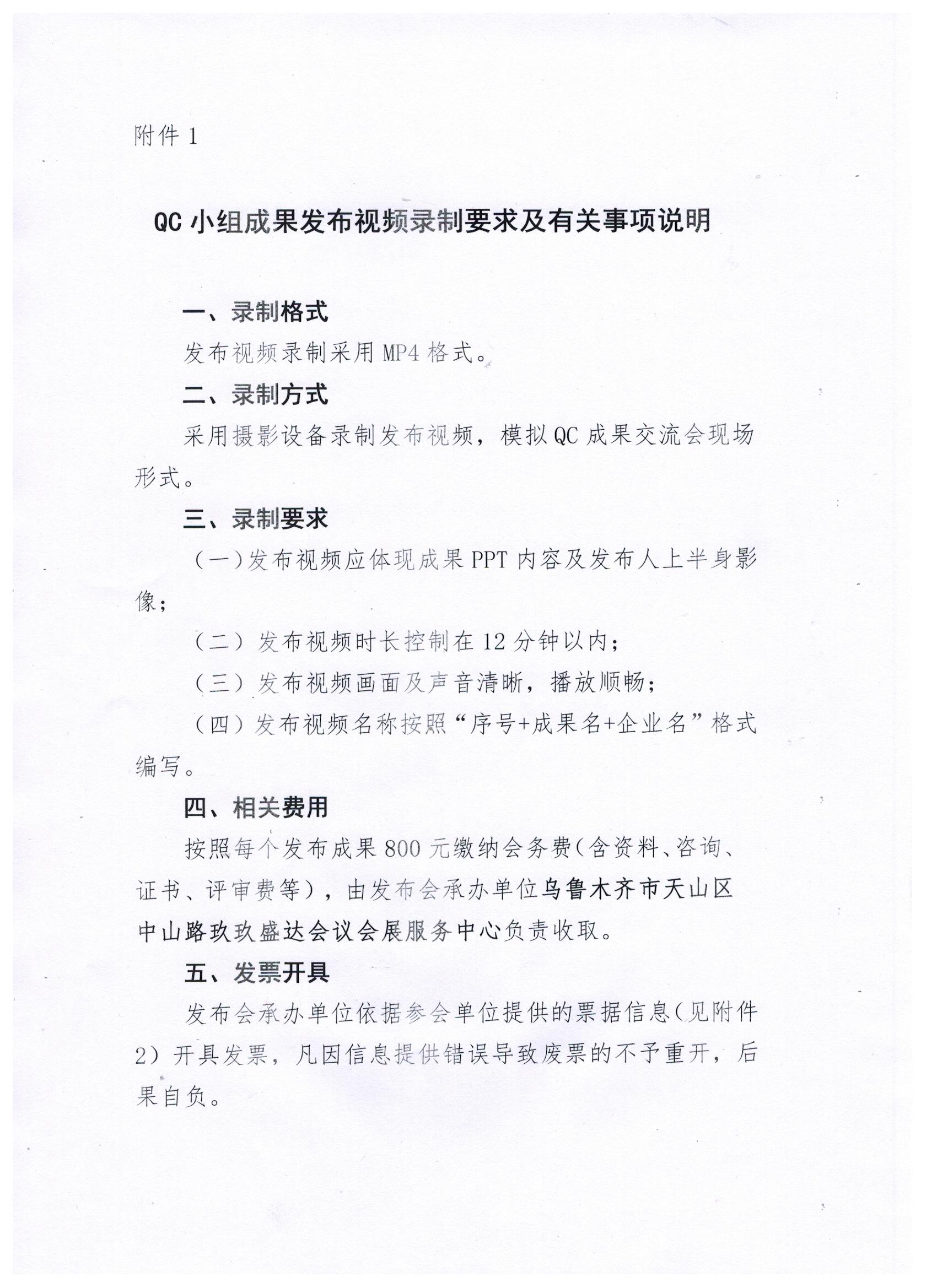 附件2   票据信息登记表 附件3自治区第41次质量管理小组成果发布名单汇总表单位（公章）                                      报送负责人：                         联系电话：                                                       填写要求：此汇总表是制作荣誉证书的重要依据，请认真准确填写，特别注意小组名单和排序，报送备案后不予修改，出现遗漏、差错情况后果自负。（表格不足可增页）附件4自治区第41次质量管理小组成果发布会现场义务监督员申请表增 值 税 普 通 发 票 反 馈 表增 值 税 普 通 发 票 反 馈 表增 值 税 普 通 发 票 反 馈 表增 值 税 普 通 发 票 反 馈 表增 值 税 普 通 发 票 反 馈 表NO：姓    名联系电话实际交费单位名称（盖章）纳税人识别号地    址电    话开户银行银行账号开票项目会务费或培训费QQ邮箱备  注注意事项：1、此表请用正楷字一次性填写清楚，不得涂改，并交单位财务部确认盖章；2、承办单位根据反馈表开具正式发票，票据一经开出不予更改，谢谢配合。注意事项：1、此表请用正楷字一次性填写清楚，不得涂改，并交单位财务部确认盖章；2、承办单位根据反馈表开具正式发票，票据一经开出不予更改，谢谢配合。注意事项：1、此表请用正楷字一次性填写清楚，不得涂改，并交单位财务部确认盖章；2、承办单位根据反馈表开具正式发票，票据一经开出不予更改，谢谢配合。注意事项：1、此表请用正楷字一次性填写清楚，不得涂改，并交单位财务部确认盖章；2、承办单位根据反馈表开具正式发票，票据一经开出不予更改，谢谢配合。注意事项：1、此表请用正楷字一次性填写清楚，不得涂改，并交单位财务部确认盖章；2、承办单位根据反馈表开具正式发票，票据一经开出不予更改，谢谢配合。注意事项：1、此表请用正楷字一次性填写清楚，不得涂改，并交单位财务部确认盖章；2、承办单位根据反馈表开具正式发票，票据一经开出不予更改，谢谢配合。注意事项：1、此表请用正楷字一次性填写清楚，不得涂改，并交单位财务部确认盖章；2、承办单位根据反馈表开具正式发票，票据一经开出不予更改，谢谢配合。注意事项：1、此表请用正楷字一次性填写清楚，不得涂改，并交单位财务部确认盖章；2、承办单位根据反馈表开具正式发票，票据一经开出不予更改，谢谢配合。注意事项：1、此表请用正楷字一次性填写清楚，不得涂改，并交单位财务部确认盖章；2、承办单位根据反馈表开具正式发票，票据一经开出不予更改，谢谢配合。注意事项：1、此表请用正楷字一次性填写清楚，不得涂改，并交单位财务部确认盖章；2、承办单位根据反馈表开具正式发票，票据一经开出不予更改，谢谢配合。注意事项：1、此表请用正楷字一次性填写清楚，不得涂改，并交单位财务部确认盖章；2、承办单位根据反馈表开具正式发票，票据一经开出不予更改，谢谢配合。注意事项：1、此表请用正楷字一次性填写清楚，不得涂改，并交单位财务部确认盖章；2、承办单位根据反馈表开具正式发票，票据一经开出不予更改，谢谢配合。注意事项：1、此表请用正楷字一次性填写清楚，不得涂改，并交单位财务部确认盖章；2、承办单位根据反馈表开具正式发票，票据一经开出不予更改，谢谢配合。注意事项：1、此表请用正楷字一次性填写清楚，不得涂改，并交单位财务部确认盖章；2、承办单位根据反馈表开具正式发票，票据一经开出不予更改，谢谢配合。注意事项：1、此表请用正楷字一次性填写清楚，不得涂改，并交单位财务部确认盖章；2、承办单位根据反馈表开具正式发票，票据一经开出不予更改，谢谢配合。注意事项：1、此表请用正楷字一次性填写清楚，不得涂改，并交单位财务部确认盖章；2、承办单位根据反馈表开具正式发票，票据一经开出不予更改，谢谢配合。注意事项：1、此表请用正楷字一次性填写清楚，不得涂改，并交单位财务部确认盖章；2、承办单位根据反馈表开具正式发票，票据一经开出不予更改，谢谢配合。注意事项：1、此表请用正楷字一次性填写清楚，不得涂改，并交单位财务部确认盖章；2、承办单位根据反馈表开具正式发票，票据一经开出不予更改，谢谢配合。序号企业名称小组名称课题名称小组成员名单（限10人，姓名之间用顿号隔开）小组联系人及电话单位名称单位地址申请人姓　名性别出生年月联系电话 民族学   历职   务职称政治面貌主要工作经历主要工作业绩单位推荐意见（盖    章）                                     年    月     日（盖    章）                                     年    月     日（盖    章）                                     年    月     日（盖    章）                                     年    月     日（盖    章）                                     年    月     日